SCHEDA DI SINTESI PROGETTO A.S. 2019/20Denominazione progetto1.2 Responsabile progettoObiettivi1.4 DurataRisorse umaneBeni e serviziData_____________Il Responsabile del Progetto_________________________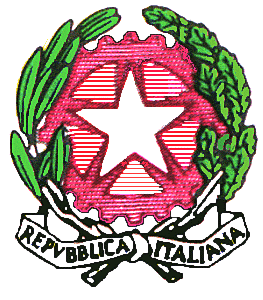 ISTITUTO COMPRENSIVOdi SCUOLA dell’INFANZIA, PRIMARIA eSECONDARIA di I GRADOVia Roma – 98061 BROLO (ME)C. F. 94007200838  C.M. MEIC83900A Fax 0941/561503, Tel. 0941/561503e-mail: MEIC83900A@istruzione.it - sito web:  www.icbrolo.edu.ite-mail certificata: MEIC83900A@PEC.ISTRUZIONE.IT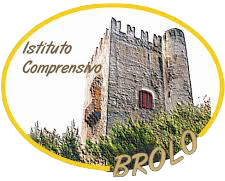 Indicare nome e denominazione progetto precisando se curriculare o extracurriculareIndicare il responsabile del progettoDescrivere gli obiettivi misurabili che si intendono perseguire, i destinatari a cui si rivolge, le finalità e le metodologie utilizzate. Illustrare eventuali rapporti con altre istituzioniDescrivere l’arco temporale nel quale il progetto si attua, illustrare le fasi operative individuando le attività da svolgereIndicare i profili di riferimento dei docenti, dei non docenti e dei collaboratori esterni che si prevede di utilizzare. Indicare i nominativi delle persone che ricopriranno ruoli rilevanti.Indicare le risorse logistiche ed organizzative che si prevede di utilizzare per la realizzazione